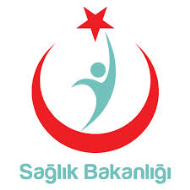 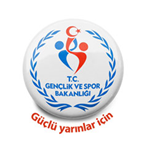 …………….İLİ ………………..…….TOPLUM SAĞLIĞI MERKEZİ………………..…. AİLE HEKİMLİĞİ BİRİMİDURUM BİLDİRİR TEK HEKİM SAĞLIK RAPORU  VERİLME NEDENİ:    SPOR LİSANSI	              YİVSİZ AV TÜFEĞİ	                    AKLİ MELEKE                      KURUM VE KURULUŞLARA (Okul, Yurt vb. ) VERİLMEK ÜZERE     Hekim-Kaşe-İmzaBAŞVURU SAHİBİNİN: BAŞVURU SAHİBİNİN: Adı ve Soyadı:                            T.C. Kimlik Numarası:Baba Adı:Cinsiyeti:Doğum Tarihi:Tel:Kurumu ve Görevi:Online Protokol No:Rapor Tarihi:Rapor No:Adres:Adres:ICD KODU ve TANI(LAR): AKLİ MELEKE RAPORU İÇİN Mini MENTAL TEST SONUCU:KARAR :         Yukarıda bilgileri bulunan şahsın düzenlemiş olduğu bilgi formu ve __________  tarihinde yapılan fizik muayenesi sonucunda ……………………….. engel bir durumu olmadığını bildirir hekim kanaat raporudur.      Yukarıda bilgileri bulunan şahsın düzenlemiş olduğu bilgi formu ve __________  tarihinde yapılan fizik muayenesi sonucunda ileri tetkik için üst basamak bir sağlık kuruluşunda değerlendirilmesi uygundur.